ПРАВИТЕЛЬСТВО РЕСПУБЛИКИ ДАГЕСТАНПОСТАНОВЛЕНИЕот 7 июля 2011 г. N 227ВОПРОСЫ ОБЯЗАТЕЛЬНОГО МЕДИЦИНСКОГО СТРАХОВАНИЯГРАЖДАН В РЕСПУБЛИКЕ ДАГЕСТАНВ соответствии с Федеральным законом от 29 ноября 2010 года N 326-ФЗ "Об обязательном медицинском страховании в Российской Федерации", приказами Министерства здравоохранения и социального развития Российской Федерации от 21 января 2011 г. N 15н "Об утверждении Типового положения о территориальном фонде обязательного медицинского страхования" и от 28 февраля 2011 г. N 158н "Об утверждении Правил обязательного медицинского страхования" Правительство Республики Дагестан постановляет:1. Утвердить прилагаемые:Положение о Территориальном фонде обязательного медицинского страхования Республики Дагестан;Положение о правлении Территориального фонда обязательного медицинского страхования Республики Дагестан и его состав;структуру Территориального фонда обязательного медицинского страхования Республики Дагестан.2. Установить предельную численность работников Территориального фонда обязательного медицинского страхования Республики Дагестан в количестве 260 единиц с годовым фондом оплаты труда в размере 215189,7 тыс. рублей, с 1 января 2023 года - предельную численность работников Территориального фонда обязательного медицинского страхования Республики Дагестан в количестве 277 единиц с годовым фондом оплаты труда в размере 295581,3 тыс. рублей.(п. 2 в ред. Постановления Правительства РД от 22.08.2022 N 270)3. Внести в постановление Правительства Республики Дагестан от 18 марта 2010 г. N 69 "О Сулейманове М.В." (Собрание законодательства Республики Дагестан, 2010, N 6, ст. 259) изменение, заменив слова "исполнительным директором Республиканского фонда обязательного медицинского страхования "Дагестан" словами "директором Территориального фонда обязательного медицинского страхования Республики Дагестан".4. Признать утратившими силу:постановление Правительства Республики Дагестан от 4 марта 2005 г. N 33 "Вопросы обязательного медицинского страхования граждан" (Собрание законодательства Республики Дагестан, 2005, N 3, ст. 180);постановление Правительства Республики Дагестан от 3 мая 2007 г. N 119 "Об утверждении Устава Республиканского фонда обязательного медицинского страхования "Дагестан" (Собрание законодательства Республики Дагестан, 2007, N 5, ст. 301).5. Настоящее постановление вступает в силу со дня его официального опубликования и распространяется на правоотношения, возникшие с 1 января 2011 года.Председатель ПравительстваРеспублики ДагестанМ.АБДУЛАЕВУтвержденопостановлением ПравительстваРеспублики Дагестанот 7 июля 2011 г. N 227ПОЛОЖЕНИЕО ПРАВЛЕНИИ ТЕРРИТОРИАЛЬНОГО ФОНДА ОБЯЗАТЕЛЬНОГОМЕДИЦИНСКОГО СТРАХОВАНИЯ РЕСПУБЛИКИ ДАГЕСТАНI. Общие положения1. Правление Территориального фонда обязательного медицинского страхования Республики Дагестан (далее - правление Территориального фонда) является коллегиальным органом, определяющим основные направления деятельности Территориального фонда и осуществляющим текущий контроль за деятельностью, а также иные полномочия в соответствии с федеральными законами и принимаемыми в соответствии с ними нормативными правовыми актами Республики Дагестан.2. Состав правления Территориального фонда утверждается Правительством Республики Дагестан.3. Правление Территориального фонда не вправе осуществлять административно-хозяйственные и организационно-распорядительные функции.II. Задачи правления Территориального фонда4. Основными задачами правления Территориального фонда являются:4.1. обеспечение реализации Закона Российской Федерации от 29 ноября 2010 года N 326-ФЗ "Об обязательном медицинском страховании граждан в Российской Федерации" и предусмотренных законодательством Российской Федерации прав граждан в системе обязательного медицинского страхования;4.2. общественный контроль за деятельностью Территориального фонда;4.3. участие в разработке и осуществлении государственной финансовой политики в области обязательного медицинского страхования;4.4. создание условий и принятие решений, обеспечивающих всеобщность и устойчивость системы обязательного медицинского страхования.III. Функции правления Территориального фонда5. Правление Территориального фонда:5.1. определяет перспективные задачи Территориального фонда;5.2. утратил силу. - Постановление Правительства РД от 18.04.2016 N 100;5.3. утратил силу. - Постановление Правительства РД от 02.05.2012 N 138;5.4. до внесения в Народное Собрание Республики Дагестан проекта закона "Об исполнении бюджета Территориального фонда обязательного медицинского страхования Республики Дагестан" за истекший год утверждает годовые отчеты о результатах деятельности Территориального фонда;5.5. рассматривает проект бюджета Территориального фонда на предстоящий год;5.6. утратил силу. - Постановление Правительства РД от 02.05.2012 N 138;5.7. рассматривает результаты аудиторской проверки деятельности Территориального фонда;5.8. рассматривает жалобы и предложения по деятельности Территориального фонда, по которым решение директора Территориального фонда оспаривается заявителем;(в ред. Постановления Правительства РД от 02.05.2012 N 138)5.9. решает вопросы, по которым не достигнуто соглашение членами согласительной комиссии системы обязательного медицинского страхования;5.10 - 5.11. утратили силу. - Постановление Правительства РД от 02.05.2012 N 138.IV. Состав правления Территориального фонда6. В состав правления Территориального фонда входят:представитель Правительства Республики Дагестан;министр здравоохранения Республики Дагестан;представитель Министерства финансов Республики Дагестан;директор Территориального фонда;депутаты Народного Собрания Республики Дагестан (по согласованию);представитель Объединения организаций профсоюзов Республики Дагестан (по согласованию);представитель республиканской общественной организации "Ассоциация врачей Дагестана" (по согласованию);представитель медицинских организаций (по согласованию);представители страховых медицинских организаций (по согласованию).7. Кандидатуры членов правления Территориального фонда выдвигаются органами государственной власти Республики Дагестан, общественными организациями, включая организации страховщиков и медицинских работников, ассоциациями страхователей работающего населения и страхователем неработающего населения.8. Министр здравоохранения Республики Дагестан и директор Территориального фонда входят в состав правления Территориального фонда по должности.9. Члены правления Территориального фонда могут быть отозваны и заменены по предложению делегировавших их органов и организаций.10. Правление Территориального фонда возглавляет председатель, избираемый членами правления способом открытого или тайного голосования (по решению правления Территориального фонда).11. Председатель считается избранным, если за него проголосовало не менее половины списочного состава правления Территориального фонда плюс один голос. По решению членов правления Территориального фонда открытым голосованием могут избираться заместитель председателя правления и секретарь.V. Организация работы правления Территориального фонда12. Заседания правления Территориального фонда проводятся не реже одного раза в квартал. Дата проведения очередного заседания назначается председателем (его заместителем) или, в их отсутствие, директором Территориального фонда.13. Председатель правления Территориального фонда определяет дату и повестку дня заседаний, организует работу правления в соответствии с настоящим Положением. В отсутствие председателя его функции выполняет заместитель.14. Члены правления Территориального фонда должны быть своевременно, не позднее чем за семь календарных дней, проинформированы о предстоящем заседании.15. Председатель правления Территориального фонда обязан назначить внеочередное заседание, если этого потребовали не менее двух третей членов правления или директор Территориального фонда. По решению членов правления на заседания могут приглашаться должностные лица органов исполнительной власти Республики Дагестан, а также руководители организаций и учреждений, являющихся субъектами системы обязательного медицинского страхования.16. Кворум для проведения заседания правления Территориального фонда составляет не менее двух третей членов правления. В случае равенства голосов при голосовании решающим является голос председательствующего.17. В ходе заседания правления Территориального фонда ведется протокол, который подписывается председателем и секретарем правления.Протоколы заседаний правления хранятся в Территориальном фонде в течение 3 лет.Утвержденопостановлением ПравительстваРеспублики Дагестанот 7 июля 2011 г. N 227ПОЛОЖЕНИЕО ТЕРРИТОРИАЛЬНОМ ФОНДЕ ОБЯЗАТЕЛЬНОГОМЕДИЦИНСКОГО СТРАХОВАНИЯ РЕСПУБЛИКИ ДАГЕСТАНI. Общие положения1. Территориальный фонд обязательного медицинского страхования Республики Дагестан (далее - Территориальный фонд) является некоммерческой организацией, созданной Республикой Дагестан для реализации государственной политики в сфере обязательного медицинского страхования на территории Республики Дагестан.2. Территориальный фонд является юридическим лицом, созданным в соответствии с законодательством Российской Федерации, и в своей деятельности подотчетен Правительству Республики Дагестан и Федеральному фонду обязательного медицинского страхования (далее - Федеральный фонд). Для реализации своих полномочий Территориальный фонд открывает счета, может создавать филиалы и представительства, имеет бланк и печать со своим полным наименованием, иные печати, штампы и бланки, геральдический знак-эмблему.3. Официальное наименование - Территориальный фонд обязательного медицинского страхования Республики Дагестан; сокращенное наименование - ТФОМС РД.4. Местонахождение Территориального фонда и его юридический адрес - 367008, Республика Дагестан, г. Махачкала, ул. Ляхова, д. 47а.5. Территориальный фонд осуществляет свою деятельность в соответствии с Конституцией Российской Федерации, федеральными законами, указами и распоряжениями Президента Российской Федерации, постановлениями и распоряжениями Правительства Российской Федерации, нормативными правовыми актами федерального органа исполнительной власти, осуществляющего функции по выработке государственной политики и нормативно-правовому регулированию в сфере здравоохранения, нормативными правовыми актами Республики Дагестан и настоящим Положением.II. Задачи Территориального фонда6. Задачами Территориального фонда являются:6.1. обеспечение предусмотренных законодательством Российской Федерации прав граждан в системе обязательного медицинского страхования;6.2. обеспечение гарантий бесплатного оказания застрахованным лицам медицинской помощи при наступлении страхового случая в рамках территориальной программы обязательного медицинского страхования и базовой программы обязательного медицинского страхования;6.3. создание условий для обеспечения доступности и качества медицинской помощи, оказываемой в рамках программ обязательного медицинского страхования;6.4. обеспечение государственных гарантий соблюдения прав застрахованных лиц на исполнение обязательств по обязательному медицинскому страхованию в рамках базовой программы обязательного медицинского страхования независимо от финансового положения страховщика.III. Полномочия и функции Территориального фонда7. Территориальный фонд осуществляет управление средствами обязательного медицинского страхования на территории Республики Дагестан, предназначенными для обеспечения гарантий бесплатного оказания застрахованным лицам медицинской помощи в рамках программ обязательного медицинского страхования и в целях обеспечения финансовой устойчивости обязательного медицинского страхования на территории Республики Дагестан, а также решения иных задач, установленных Федеральным законом от 29 ноября 2010 года N 326-ФЗ "Об обязательном медицинском страховании в Российской Федерации" (далее - Федеральный закон "Об обязательном медицинском страховании в Российской Федерации"), настоящим Положением, законом о бюджете Территориального фонда.8. Территориальный фонд осуществляет следующие полномочия страховщика:8.1. участвует в разработке территориальных программ государственных гарантий оказания гражданам Российской Федерации бесплатной медицинской помощи и определении тарифов на оплату медицинской помощи на территории Республики Дагестан;8.2. аккумулирует средства обязательного медицинского страхования и управляет ими, осуществляет финансовое обеспечение реализации территориальной программы обязательного медицинского страхования в Республике Дагестан, формирует и использует резервы для обеспечения финансовой устойчивости обязательного медицинского страхования в порядке, установленном Федеральным фондом;8.3. получает от органа, осуществляющего контроль за правильностью исчисления, полнотой и своевременностью уплаты (перечисления) страховых взносов на обязательное медицинское страхование, необходимую информацию для осуществления обязательного медицинского страхования;8.4. осуществляет администрирование доходов бюджета Федерального фонда, поступающих от уплаты страховых взносов на обязательное медицинское страхование неработающего населения, регистрирует и снимает с регистрационного учета страхователей для неработающих граждан;8.5. начисляет недоимку по страховым взносам на обязательное медицинское страхование неработающего населения, штрафы и пени и взыскивает их со страхователей для неработающих граждан в порядке, установленном законодательством Российской Федерации;8.6. утверждает для страховых медицинских организаций дифференцированные подушевые нормативы в порядке, установленном правилами обязательного медицинского страхования;8.7. предъявляет в интересах застрахованного лица требования к страхователю, страховой медицинской организации и медицинской организации, в том числе в судебном порядке, связанные с защитой его прав и законных интересов в сфере обязательного медицинского страхования;8.8. обеспечивает права граждан в сфере обязательного медицинского страхования, в том числе путем проведения контроля объемов, сроков, качества и условий предоставления медицинской помощи, информирование граждан о порядке обеспечения и защиты их прав в соответствии с Федеральным законом "Об обязательном медицинском страховании в Российской Федерации";8.9. ведет территориальный реестр экспертов качества медицинской помощи в соответствии с порядком организации и проведения контроля объемов, сроков, качества и условий предоставления медицинской помощи;8.10. вправе предъявлять претензии и (или) иски к медицинской организации о возмещении имущественного или морального вреда, причиненного застрахованному лицу;8.11. вправе предъявлять иски к юридическим и физическим лицам, ответственным за причинение вреда здоровью застрахованного лица, в целях возмещения расходов в пределах суммы, затраченной на оказание медицинской помощи застрахованному лицу;8.12. осуществляет контроль за использованием средств обязательного медицинского страхования страховыми медицинскими организациями и медицинскими организациями, в том числе проводит проверки и ревизии;8.13. собирает и обрабатывает данные персонифицированного учета сведений о застрахованных лицах и персонифицированного учета сведений о медицинской помощи, оказанной застрахованным лицам в соответствии с законодательством Российской Федерации;8.14. ведет реестр страховых медицинских организаций, осуществляющих деятельность в сфере обязательного медицинского страхования на территории Республики Дагестан;8.15. ведет реестр медицинских организаций, осуществляющих деятельность в сфере обязательного медицинского страхования по Территориальной программе обязательного медицинского страхования Республики Дагестан;(в ред. Постановления Правительства РД от 06.02.2013 N 16)8.16. ведет региональный сегмент единого регистра застрахованных лиц;8.17. обеспечивает в пределах своей компетенции защиту сведений, составляющих информацию ограниченного доступа;8.18. организует подготовку и дополнительное профессиональное образование кадров для осуществления деятельности в сфере обязательного медицинского страхования.(в ред. Постановлений Правительства РД от 06.02.2013 N 16, от 30.03.2017 N 74)9. Территориальный фонд осуществляет следующие функции;9.1. организует прием граждан, обеспечивает своевременное и полное рассмотрение обращений граждан в соответствии с законодательством Российской Федерации;9.2. проводит разъяснительную работу, информирование населения по вопросам, относящимся к компетенции Территориального фонда;9.3. заключает со страховыми медицинскими организациями, работающими в системе обязательного медицинского страхования, договор о финансовом обеспечении обязательного медицинского страхования;9.4. рассматривает дела и налагает штрафы, составляет акты о нарушении законодательства об обязательном медицинском страховании в соответствии с Федеральным законом "Об обязательном медицинском страховании в Российской Федерации";9.5. получает от медицинских организаций сведения о застрахованном лице и об оказанной ему медицинской помощи, необходимые для проведения контроля объемов, сроков, качества и условий предоставления медицинской помощи;9.6. получает от страховых медицинских организаций данные о новых застрахованных лицах и сведения об изменении данных о ранее застрахованных лицах, а также отчетности об использовании средств обязательного медицинского страхования, об оказанной застрахованному лицу медицинской помощи, о деятельности по защите прав застрахованных лиц и иной отчетности;9.7. по месту оказания медицинской помощи осуществляет расчеты за медицинскую помощь, оказанную застрахованным лицам за пределами Республики Дагестан, в объеме, установленном базовой программой обязательного медицинского страхования, и осуществляет возмещение средств территориальному фонду по месту оказания медицинской помощи;9.8. осуществляет расчеты за медицинскую помощь, оказанную застрахованным лицам медицинскими организациями, созданными в соответствии с законодательством Российской Федерации и находящимися за пределами территории Российской Федерации;9.9. осуществляет контроль за деятельностью страховой медицинской организации, осуществляемой в соответствии с Федеральным законом "Об обязательном медицинском страховании в Российской Федерации", и выполнением договора о финансовом обеспечении обязательного медицинского страхования;9.10. утратил силу. - Постановление Правительства РД от 06.02.2013 N 16;9.11. определяет работников, допущенных к работе с данными персонифицированного учета сведений о медицинской помощи, оказанной застрахованным лицам, и обеспечивает их конфиденциальность в соответствии с установленными законодательством Российской Федерации требованиями по защите персональных данных;9.12. направляет в страховые медицинские организации, осуществляющие деятельность в сфере обязательного медицинского страхования в Республике Дагестан, сведения о гражданах, не обратившихся в страховую медицинскую организацию за выдачей им полисов обязательного медицинского страхования, пропорционально числу застрахованных лиц в каждой из них для заключения договоров о финансовом обеспечении обязательного медицинского страхования;9.13. получает сведения от Управления Федеральной налоговой службы по Республике Дагестан об уплате страховых взносов на обязательное медицинское страхование работающего населения;(в ред. Постановления Правительства РД от 30.03.2017 N 74)9.14. принимает решения о предоставлении или об отказе в предоставлении страховой медицинской организации недостающих для оплаты медицинской помощи средств из нормированного страхового запаса Территориального фонда;9.15. предъявляет к медицинской организации требования о возврате в бюджет Территориального фонда средств, перечисленных медицинской организацией по договору на оказание и оплату медицинской помощи по обязательному медицинскому страхованию, использованных не по целевому назначению;9.16. поручает проведение экспертизы качества медицинской помощи эксперту качества медицинской помощи из числа экспертов качества медицинской помощи, включенных в территориальные реестры экспертов качества медицинской помощи;9.17. участвует в установлении тарифов на оплату медицинской помощи;9.18. рассматривает претензию медицинской организации на заключение страховой медицинской организации;9.19. осуществляет контроль за деятельностью страховых медицинских организаций путем организации контроля объемов, сроков, качества и условий предоставления медицинской помощи, проводит медико-экономический контроль, медико-экономическую экспертизу, экспертизу качества медицинской помощи, в том числе повторно, а также контроль за использованием средств обязательного медицинского страхования страховыми медицинскими организациям и медицинскими организациями;9.20. ведет учет и отчетность в соответствии с законодательством Российской Федерации;9.21. изучает и обобщает практику применения нормативных правовых актов по обязательному медицинскому страхованию;9.22. осуществляет в соответствии с законодательством Российской Федерации работу по делопроизводству, комплектованию, хранению, учету и использованию архивных документов, образовавшихся в процессе деятельности Территориального фонда;9.23. в установленном законодательством Российской Федерации порядке размещает заказы и заключает государственные контракты, а также иные гражданско-правовые договоры на поставки товаров, выполнение работ, оказание услуг для обеспечения нужд Территориального фонда;9.24. при нарушении условий договора о финансовом обеспечении обязательного медицинского страхования в части осуществления контроля объемов, сроков, качества и условий предоставления медицинской помощи налагает штраф в размере 10 процентов от суммы средств, перечисленных на ведение дела по обязательному медицинскому страхованию страховой медицинской организации за период, в течение которого установлены данные нарушения, при нарушении установленных договором сроков предоставления данных о застрахованных лицах страховой медицинской организацией, а также сведений об изменении этих данных налагает штраф в размере трех тысяч рублей;9.25. осуществляет иные функции в установленной сфере деятельности, если такие функции предусмотрены федеральными законами, нормативными правовыми актами Президента Российской Федерации и Правительства Российской Федерации, нормативными правовыми актами Республики Дагестан.IV. Средства Территориального фонда10. Доходы бюджета Территориального фонда формируются в соответствии с бюджетным законодательством Российской Федерации. К доходам бюджета Территориального фонда относятся:10.1. межбюджетные трансферты, передаваемые из бюджета Федерального фонда в соответствии с законодательством Российской Федерации;10.2. платежи из республиканского бюджета Республики Дагестан на дополнительное финансовое обеспечение реализации территориальной программы обязательного медицинского страхования в пределах базовой программы обязательного медицинского страхования в соответствии с Федеральным законом "Об обязательном медицинском страховании в Российской Федерации";10.3. платежи из республиканского бюджета Республики Дагестан на финансовое обеспечение дополнительных видов и условий оказания медицинской помощи, не установленных базовой программой обязательного медицинского страхования, в соответствии с Федеральным законом "Об обязательном медицинском страховании в Российской Федерации";10.4. доходы от размещения временно свободных средств;10.5. межбюджетные трансферты, передаваемые из республиканского бюджета Республики Дагестан, в случаях, установленных законом Республики Дагестан;10.6. начисленные пени и штрафы, подлежащие зачислению в бюджет Территориального фонда в соответствии с законодательством Российской Федерации;10.7. иные источники, предусмотренные законодательством Российской Федерации.11. Расходы бюджета Территориального фонда осуществляются в целях финансового обеспечения:11.1. выполнения территориальной программы обязательного медицинского страхования;11.2. исполнения расходных обязательств Республики Дагестан, возникающих при осуществлении органом государственной власти Республики Дагестан переданных полномочий Российской Федерации в результате принятия федеральных законов и (или) нормативных правовых актов Президента Российской Федерации, и (или) нормативных правовых актов Правительства Российской Федерации в сфере охраны здоровья граждан;11.3. исполнения расходных обязательств Республики Дагестан, возникающих в результате принятия законов (или) иных нормативных правовых актов субъекта Российской Федерации;11.4. ведения дела по обязательному медицинскому страхованию страховыми медицинскими организациями;11.5. выполнения функций органа управления Территориального фонда.12. В составе бюджета Территориального фонда формируется нормированный страховой запас. Размер и цели использования средств нормированного страхового запаса Территориального фонда устанавливаются законом о бюджете Территориального фонда в соответствии с порядком использования средств нормированного страхового запаса Территориального фонда, установленным Федеральным фондом. Размер средств нормированного страхового запаса Территориального фонда не должен превышать среднемесячного размера планируемых поступлений средств Территориального фонда на очередной год.13. Размер и порядок уплаты платежей Республики Дагестан, указанных в подпунктах 10.2 и 10.3 пункта 10 настоящего Положения, устанавливаются законом Республики Дагестан.14. Средства бюджета Территориального фонда не входят в состав иных бюджетов бюджетной системы Российской Федерации и изъятию не подлежат.15. Выполнение функций органа управления Территориального фонда осуществляется за счет средств бюджета Территориального фонда, утвержденного Народным Собранием Республики Дагестан.16. Имущество Территориального фонда, приобретенное за счет средств обязательного медицинского страхования, является государственной собственностью Республики Дагестан и используется Территориальным фондом на праве оперативного управления.V. Органы управления Территориальным фондоми организация его деятельности17. Управление Территориальным фондом осуществляется директором.18. Директор Территориального фонда назначается на должность и освобождается от должности Правительством Республики Дагестан по согласованию с Федеральным фондом.19. Директор Территориального фонда организует и осуществляет общее руководство текущей деятельностью Территориального фонда, несет персональную ответственность за ее результаты, подотчетен правлению Территориального фонда.20. Директор Территориального фонда:20.1. действует от имени Территориального фонда и представляет его интересы без доверенности;20.2. распределяет обязанности между своими заместителями;20.3. представляет для утверждения в Правительство Республики Дагестан предельную численность, фонд оплаты труда, структуру Территориального фонда;20.4. по согласованию с правлением Территориального фонда утверждает в пределах установленной предельной численности и фонда оплаты труда штатное расписание Территориального фонда;20.5. утверждает положения о структурных подразделениях, должностные инструкции работников Территориального фонда;20.6. издает приказы, распоряжения административно-хозяйственного и организационно-распорядительного характера, дает указания по вопросам деятельности Территориального фонда, обязательные для исполнения всеми работниками Территориального фонда;20.7. назначает на должность и освобождает от должности работников Территориального фонда в соответствии с трудовым законодательством Российской Федерации;20.8. привлекает работников Территориального фонда к дисциплинарной ответственности в соответствии с трудовым законодательством Российской Федерации;20.9. представляет в установленном порядке особо отличившихся работников Территориального фонда к присвоению почетных званий и награждению государственными наградами Российской Федерации, Республики Дагестан и ведомственными наградами;20.10. открывает расчетные и другие счета Территориального фонда;20.11. организует ведение учета и отчетности Территориального фонда.21. Правление Территориального фонда является коллегиальным органом, определяющим основные направления деятельности Территориального фонда, и осуществляет текущий контроль за его деятельностью, а также иные полномочия в соответствии с федеральными законами и принимаемыми в соответствии с ними законами Республики Дагестан.22. Состав правления Территориального фонда утверждается Правительством Республики Дагестан.23. Заседания правления проводятся не реже одного раза в квартал, решение принимается путем открытого голосования.24. Правление Территориального фонда не вправе осуществлять административно-хозяйственные и организационно-распорядительные функции.VI. Контроль за деятельностью Территориального фонда25. Контроль за деятельностью Территориального фонда осуществляется Правительством Республики Дагестан и Федеральным фондом.26. Контроль за исполнением бюджета Территориального фонда осуществляется в соответствии с бюджетным законодательством Российской Федерации.Утвержденпостановлением ПравительстваРеспублики Дагестанот 7 июля 2011 г. N 227СОСТАВПРАВЛЕНИЯ ТЕРРИТОРИАЛЬНОГО ФОНДА ОБЯЗАТЕЛЬНОГОМЕДИЦИНСКОГО СТРАХОВАНИЯ РЕСПУБЛИКИ ДАГЕСТАНУтвержденапостановлением ПравительстваРеспублики Дагестанот 7 июля 2011 г. N 227СТРУКТУРАТЕРРИТОРИАЛЬНОГО ФОНДА ОБЯЗАТЕЛЬНОГО МЕДИЦИНСКОГОСТРАХОВАНИЯ РЕСПУБЛИКИ ДАГЕСТАНДиректорПервый заместитель директораЗаместители директора - 3 единицыГлавный бухгалтерСоветник директораПомощник директора - 2 единицыУправление автоматизации и информационного обеспечения:отдел информационно-технического обеспеченияотдел программирования и аналитического обеспеченияУправление организации обязательного медицинского страхования:отдел мониторинга качества медицинской помощиотдел защиты прав застрахованных лицотдел формирования и мониторинга территориальной программы обязательного медицинского страхованияотдел по работе со страховыми медицинскими организациями и участниками системы обязательного медицинского страхованияотдел экономического контроля и взаимодействия с регионамиФинансово-экономическое управление:отдел экономического анализа и тарифов в сфере обязательного медицинского страхованияфинансово-бюджетный отделотдел анализа приоритетных программУправление делами:юридический отделотдел кадрового обеспечения и охраны трудаотдел по организации обеспечения деятельностиотдел организации закупокпресс-службаКонтрольно-ревизионное управление:контрольно-ревизионный отделревизионно-аналитический отделОтдел бухгалтерского учета и анализа деятельности (централизованная бухгалтерия)Отдел защиты информацииОтдел аналитической и организационно-сводной работы10 филиалов:1. Ботлихский филиал2. Буйнакский филиал3. Дагогнинский филиал4. Избербашский филиал5. Кизлярский филиал6. Левашинский филиал7. Магарамкентский филиал8. Сулейман-Стальский филиал9. Хасавюртовский филиал10. Шамильский филиал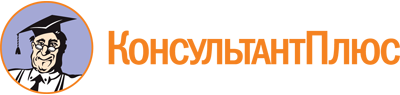 Постановление Правительства РД от 07.07.2011 N 227
(ред. от 22.08.2022)
"Вопросы обязательного медицинского страхования граждан в Республике Дагестан"
(вместе с "Положением о правлении Территориального фонда обязательного медицинского страхования Республики Дагестан", "Положением о территориальном фонде обязательного медицинского страхования Республики Дагестан", "Составом правления Территориального фонда обязательного медицинского страхования Республики Дагестан", "Структурой Территориального фонда обязательного медицинского страхования Республики Дагестан")Документ предоставлен КонсультантПлюс

www.consultant.ru

Дата сохранения: 12.12.2022
 Список изменяющих документов(в ред. Постановлений Правительства РДот 02.05.2012 N 138, от 05.10.2012 N 334,от 14.12.2012 N 434, от 06.02.2013 N 16,от 04.04.2013 N 185, от 25.04.2013 N 224,от 20.01.2014 N 14, от 06.11.2014 N 535,от 19.05.2015 N 144, от 28.12.2015 N 365,от 18.04.2016 N 100, от 10.08.2016 N 237,от 28.11.2016 N 359, от 30.03.2017 N 74,от 27.10.2017 N 256, от 15.10.2018 N 148,от 23.10.2018 N 155, от 04.03.2019 N 39,от 01.07.2019 N 151, от 14.11.2019 N 290,от 31.01.2020 N 12, от 29.05.2020 N 103,от 23.10.2020 N 225, от 07.12.2020 N 266,от 15.03.2021 N 41, от 26.04.2021 N 85,от 15.06.2021 N 144, от 01.12.2021 N 326,от 29.12.2021 N 363, от 14.03.2022 N 34,от 06.04.2022 N 73, от 22.08.2022 N 270)Список изменяющих документов(в ред. Постановлений Правительства РДот 02.05.2012 N 138, от 18.04.2016 N 100)Список изменяющих документов(в ред. Постановлений Правительства РДот 06.02.2013 N 16, от 30.03.2017 N 74)Список изменяющих документов(в ред. Постановлений Правительства РДот 05.10.2012 N 334, от 14.12.2012 N 434,от 04.04.2013 N 185, от 20.01.2014 N 14,от 06.11.2014 N 535, от 19.05.2015 N 144,от 28.12.2015 N 365, от 28.11.2016 N 359,от 30.03.2017 N 74, от 15.10.2018 N 148,от 04.03.2019 N 39, от 01.07.2019 N 151,от 14.11.2019 N 290, от 31.01.2020 N 12,от 23.10.2020 N 225, от 15.03.2021 N 41,от 26.04.2021 N 85, от 15.06.2021 N 144,от 01.12.2021 N 326, от 06.04.2022 N 73)БеляеваТатьяна Васильевна-министр здравоохранения Республики ДагестанСаадуевЮнус Магомедович-министр финансов Республики ДагестанМуртузалиевМагомед Гитинович-президент республиканской общественной организации "Ассоциация врачей Дагестана" (по согласованию)БилаловМуса Исаевич-заместитель председателя Дагестанского республиканского союза организаций профсоюзов (по согласованию)ЗалбековДалгат Магомедсаидович-директор филиала акционерного общества "МАКС-М" в г. Махачкале (по согласованию)АбакаровСупиян Сайпудинович-главный врач ГБУ РД "Детская городская клиническая больница"КазиевМурад Низамиевич-заместитель Председателя Правительства Республики ДагестанГудовАхмед Гаджиевич-директор Территориального фонда обязательного медицинского страхования Республики ДагестанИльясовМарат Сиражутинович-председатель Комитета Народного Собрания Республики Дагестан по бюджету, финансам и налогам (по согласованию)Мамаев Ильяс Ахмедович-председатель Комитета Народного Собрания Республики Дагестан по здравоохранению, труду и социальной политике (по согласованию)Список изменяющих документов(в ред. Постановлений Правительства РДот 14.03.2022 N 34, от 22.08.2022 N 270)